ГОСУДАРТСВЕННОЕ ПРОФЕССИОНАЛЬНОЕ ОБРАЗОВАТЕЛЬНОЕ УЧРЕЖДЕНИЕ ТУЛЬСКОЙ ОБЛАСТИ 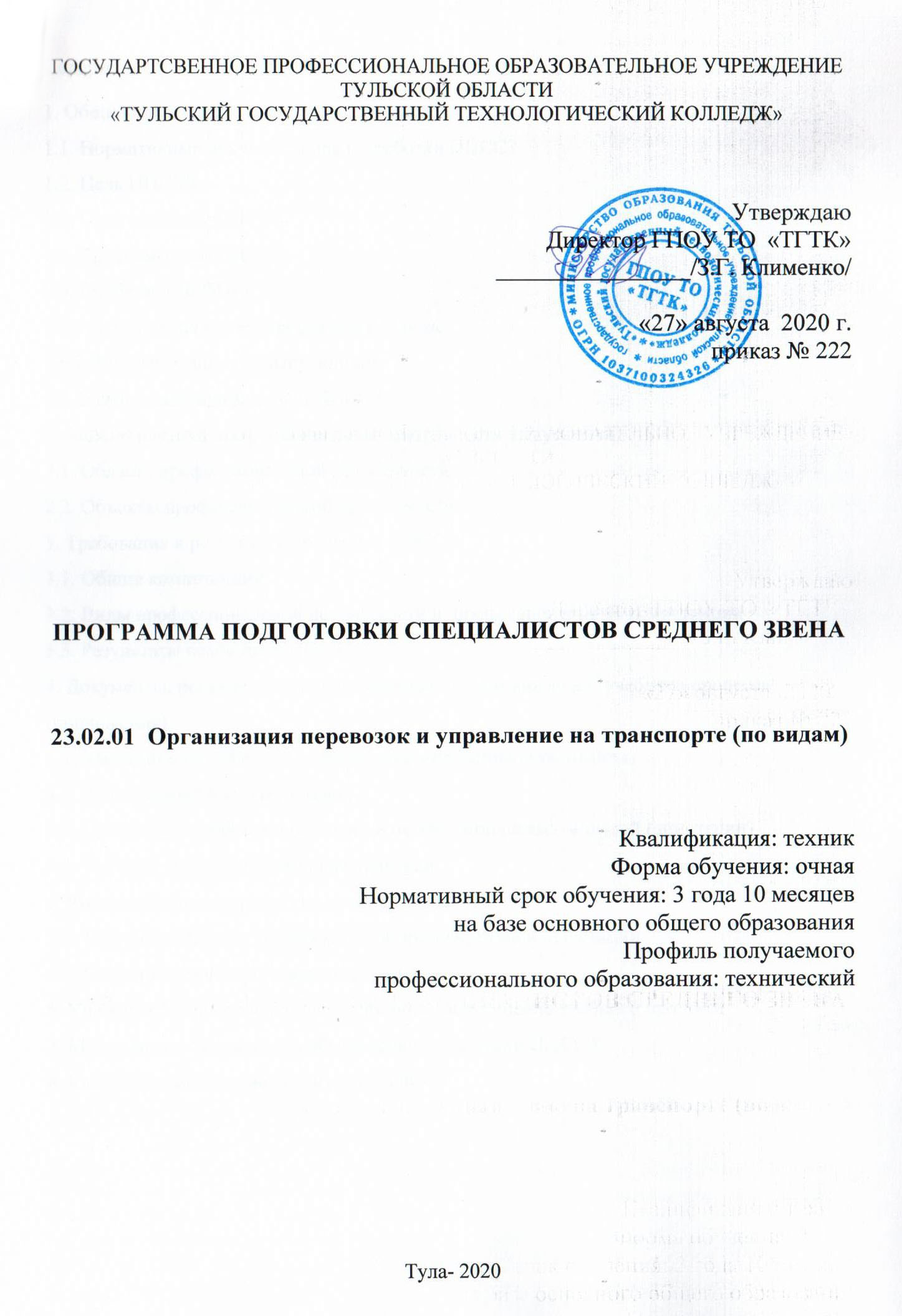 «ТУЛЬСКИЙ ГОСУДАРСТВЕННЫЙ ТЕХНОЛОГИЧЕСКИЙ КОЛЛЕДЖ»УтверждаюДиректор ГПОУ ТО  «ТГТК»________________/З.Г. Клименко/«27» августа  2020 г. приказ № 222ПРОГРАММА ПОДГОТОВКИ СПЕЦИАЛИСТОВ СРЕДНЕГО ЗВЕНА23.02.01  Организация перевозок и управление на транспорте (по видам)Квалификация: техникФорма обучения: очнаяНормативный срок обучения: 3 года 10 месяцев на базе основного общего образованияПрофиль получаемого профессионального образования: техническийТула- 2020Содержание1. Общие положения1.1. Нормативные документы для разработки ППССЗ1.2. Цель ППССЗ1.3. Срок освоения ППССЗ1.4. Трудоемкость ППССЗ1.5. Особенности ППССЗ1.5.1. Требования к поступающим в колледж1.5.2. Востребованность выпускников1.5.3. Основные пользователи ППССЗ2. Характеристика профессиональной деятельности выпускника2.1. Область профессиональной деятельности2.2. Объекты профессиональной деятельности3. Требования к результатам освоения ППССЗ3.1. Общие компетенции3.2. Виды профессиональной деятельности и  профессиональные компетенции3.3. Результаты освоения ППССЗ4. Документы, регламентирующие содержание и организацию учебного процесса (приложения)4.1. Учебный план ППССЗ (очной формы получения образования)4.2. Календарный учебный график4.3. Программы учебных дисциплин и профессиональных модулей (аннотации)4.4. Учебные и производственные практики5. Контроль и оценка результатов освоения ППССЗ5.1. Текущий контроль успеваемости и промежуточной аттестации5.2. Государственная итоговая аттестация6. Учебно-методическое и информационное обеспечение учебного процесса7. Материально-техническое обеспечение реализации ППССЗ8. Кадровое обеспечение реализации ППССЗОбщие положения               Программа подготовки специалистов среднего звена  (далее - ППССЗ) по специальности 23.02.01 Организация перевозок и управление на транспорте реализуется в ГПОУ ТО «Тульский государственный технологический колледж» по программе среднего профессионального образования подготовки на базе основного общего образования.      ППССЗ представляет собой систему документов, разработанную и утвержденную с учетом требований регионального рынка труда на основе Федерального государственного образовательного стандарта специальности  23.02.01 Организация перевозок и управление на транспорте среднего профессионального образования (ФГОС СПО), утвержденного приказом Министерства образования и науки Российской Федерации № 376 от 22 апреля 2014 года (регистрационный №32499 Минюста России от 29 мая 2014 года).                          ППССЗ регламентирует цель, ожидаемые результаты, содержание, условия и технологии организации образовательного процесса, оценку качества подготовки выпускника по   специальности 23.02.01 Организация перевозок и управление на транспорте и включает в себя учебный план, рабочие программы дисциплин, профессиональных модулей, учебной и производственной (по профилю специальности и преддипломной) практик, фонды оценочных средств, методические материалы, обеспечивающие реализацию соответствующей образовательной программы.Нормативные документы для разработки ППССЗНормативную основу разработки ППССЗ по специальности 23.02.01 Организация перевозок и управление на транспорте составляют:Федеральный закон от 29.12.2012 № 273-ФЗ (ред. от 01.05.2017, с изм. от 05.07.2017) "Об образовании в Российской Федерации";Федеральный государственный образовательный стандарт среднего профессионального образования по специальности  23.02.01 Организация перевозок и управление на транспорте среднего профессионального образования (ФГОС СПО), утвержденного приказом Министерства образования и науки Российской Федерации № 376 от 22 апреля 2014 года (регистрационный №32499 Минюста России от 29 мая 2014 года);                          Федеральный государственный образовательный стандарт среднего общего образования (приказ Министерства образования и науки российской Федерации от 17 мая 2012 г. № 413 (с изменениями и дополнениями от 29.12.2014, 31.12.2015, 29.06.2017 г);Приказ Министерства образования и  науки РФ от 5 июня 2014 г. N 632 « Об установления соответствия профессией и специальностей среднего профессионального образования перечни, которых утверждены министерства образования и науки РФ от 29 октября 2013 года № 1199;Приказ Минобрнауки РФ от 14.06. 2013 № 464 «Об утверждении порядка организации и осуществления образовательной деятельности по образовательным программам среднего профессионального образования»;Письмо Минобрнауки России от 17.03.2015 № 06-259 «О разъяснениях по формированию учебного плана СПО»;Разъяснения по формированию примерных программ учебных дисциплин начального профессионального и среднего профессионального образования на основе Федеральных государственных образовательных стандартов начального профессионального и среднего профессионального образования, утвержденные Департаментом государственной политики в образовании Министерства образования и науки Российской Федерации № 06-259 от17 марта 2015 г.;Положения о практике обучающихся,  осваивающих  основные профессиональные образовательные программы среднего профессионального образования, утвержденного приказом Министерства образования и науки Российской Федерации № 291 от 18 апреля 2013 года (регистрационный №28785 Минюста России от 14 июня 2013 года);Устав ГПОУ ТО «Тульский государственный технологический колледж»;Приказ  Министерства образования и науки Российской Федерации (Минобрнауки России) от 16 августа 2013 г. N 968 г. Москва "Об утверждении Порядка проведения государственной итоговой аттестации по образовательным программам среднего профессионального образования"Нормативно-методические документы Министерства образования и науки Российской Федерации.1.2. Цель и задачи основной профессиональной образовательной программы (ОПОП) среднего профессионального образования (СПО) по специальности 23.02.01 Организация перевозок и управление на транспорте  базовой  подготовки:дать качественные базовые и углубленные знания, востребованные современным рынком труда;подготовить  техника к успешной работе в сфере автомобильного транспорта на основе гармоничного сочетания научной, фундаментальной и профессиональной подготовки кадров;создать условия для овладения видами профессиональной деятельности (ВПД), способствующие расширению общих (ОК) и профессиональных компетенций (ПК) студентов;сформировать социально-личностные качества выпускников, способствующие его социальной мобильности и устойчивости на  рынке труда: целеустремленность, организованность, трудолюбие, коммуникабельность, умение работать в коллективе, ответственность за конечный результат своей профессиональной деятельности, гражданственность, толерантность; повышение их общей культуры, способности самостоятельно приобретать и применять новые знания и умения. Срок освоения ППССЗНормативные сроки освоения основной профессиональной образовательной программы среднего профессионального образования по  специальности 23.02.01 Организация перевозок и управление на транспорте базовой подготовки при очной форме получения образования и присваиваемая квалификация приводятся в таблице.Сроки освоения ППССЗТрудоемкость ППССЗНормативные   сроки   теоретического   обучения,   практик,   промежуточной   и государственной (итоговой) аттестации, каникулярного времени при очной форме обучения.Особенности ППССЗПри разработке ППССЗ учтены требования регионального рынка труда, запросы потенциальных работодателей и потребителей в области машиностроения. Особое внимание уделено выявлению интересов и совершенствованию механизмов  удовлетворения запросов потребителей образовательных услуг. По завершению образовательной программы выпускникам выдается диплом государственного образца.  В учебном процессе используются интерактивные технологии обучения , такие как технология портфолио, тренинги, деловые и имитационные игры и др. Традиционные учебные занятии максимально активизируют познавательную деятельность обучающихся. В учебном процессе используются компьютерные презентации учебного материала, проводится контроль знаний студентов с использованием электронных вариантов тестов. Тематика выпускных квалификационных работ определяется совместно с потенциальными работодателями и направлена на удовлетворение запросов заказчиков.В учебном процессе организуются различные виды контроля обученности обучающихся: входной, текущий, промежуточный, тематический, итоговый. Для аттестации обучающихся на соответствие их персональных достижений поэтапным требованиям ППССЗ (текущий контроль успеваемости и промежуточная аттестация) созданы фонды оценочных средств, включающие типовые задания, контрольные работы, тесты и методы контроля, позволяющие оценить знания, умения и уровень приобретенных компетенций.	Фонды оценочных средств ежегодно корректируются. Создаются условия для максимального приближения текущего контроля успеваемости и промежуточной аттестации обучающихся к условиям их будущей профессиональной деятельности - для чего, кроме преподавателей конкретной дисциплины, в качестве внешних экспертов активно привлекаются работодатели, преподаватели, читающие смежные дисциплины. Государственная (итоговая) аттестация выпускников включает в себя защиту выпускной квалификационной работы.Организация практик осуществляется на базе предприятий социальных партнёров, с которыми заключены договоры.Организация обучающихся на практику и выполнение программы практик включает следующие мероприятия:разработку и утверждение программы практики, в соответствие с ФГОС и общими требованиями к организации практик (включая технику безопасности и нормы СанПиН); заключение договоров с предприятиями и организациями – базами практик;ознакомление обучающихся с программами практик, требованиями к прохождению практик и техникой безопасности;распределение обучающихся на практику, в соответствие с видом практики и программой исполнения;контроль за выполнением программы практик обучающимися;оформление отчетов по практикам и другой отчетной документации;- анализ и оценка выполненных обучающимися работ по практикам;
- организация защиты отчетов по практике.При оценке практики учитывается:- объем выполнения практики и индивидуального задания;- правильность оформления всех предусмотренных документов отчетности по практике;- уровень квалифицированности собранного материала, соответствующего программе практики;- содержание отзыва–характеристики обучающегося, выданного организацией – базой прохождения практики;- уровень защиты результатов практики, основанный на знании нормативных документов, регламентирующих деятельность организации – базы практики.Образовательная программа реализуется с использованием передовых образовательных технологий таких, как выполнение выпускных квалификационных работ по реальной тематике, применение информационных технологий в учебном процессе, свободный доступ в сеть Интернет, предоставление учебных материалов в электронном виде, использование мультимедийных средств.Внеучбная  деятельность обучающихся направлена на самореализацию в различных сферах общественной и профессиональной жизни, в творчестве, спорте, науке и т.д. У обучающихся формируются профессионально значимые личностные качества, такие как толерантность, ответственность, жизненная активность, профессиональный оптимизм и др. Решению этих задач способствуют семинары, научно-практические конференции, Дни здоровья, конкурсы профессионального студенческого творчества и др.1.5.1. Требования к поступающим в колледж              Лица, имеющие аттестат основного общего образования и желающие освоить программу среднего профессионального образования, зачисляются без вступительных испытаний в соответствии с планом приема на общедоступной основе (часть 4, ст.111 Федерального закона «Об образовании в Российской Федерации»).  Абитуриент должен иметь документ об образовании государственного образца, а так же представить иные документы, перечень которых приводится в Правилах приема граждан ГПОУ ТО «ТГТК».   1.5.2.	Востребованность выпускниковВыпускники  специальности 23.02.01 Организация перевозок и управление на транспорте востребованы  на предприятиях, связанных с автотранспортом, грузоперевозками и перевозкой пассажиров. 1.5.3. Основные пользователи ППССЗ Основными пользователями ППССЗ являются:обучающиеся специальности  23.02.01 Организация перевозок и управление на транспорте преподаватели, сотрудники ГПОУ ТО «ТГТК»; абитуриенты и их родители, работодатели2. Характеристика профессиональной деятельности выпускника2.1. Область профессиональной деятельностиОбласть профессиональной деятельности выпускников: организация и управление эксплуатационной деятельностью пассажирских и грузовых перевозок; вспомогательная и дополнительная транспортная деятельность.2.2. Объекты профессиональной деятельностиОбъектами профессиональной деятельности выпускников являются:процессы организации и управления эксплуатационной деятельности пассажирского и грузового транспорта;учетная, отчетная и техническая документация:первичные трудовые коллективы.3. Требования к результатам освоения ППССЗ3.1. Техник должен обладать общими компетенциями, включающими в себя способность:ОК 1. Понимать сущность и социальную значимость своей будущей профессии, проявлять к ней устойчивый интерес.ОК 2. Организовывать собственную деятельность, выбирать типовые методы и способы выполнения профессиональных задач, оценивать их эффективность и качество.ОК 3. Принимать решения в стандартных и нестандартных ситуациях и нести за них ответственность.ОК 4. Осуществлять поиск и использование информации, необходимой для эффективного выполнения профессиональных задач, профессионального и личностного развития.ОК 5. Использовать информационно-коммуникационные технологии в профессиональной деятельности.ОК 6. Работать в коллективе и команде, эффективно общаться с коллегами, руководством, потребителями.ОК 7. Брать на себя ответственность за работу членов команды (подчиненных), результат выполнения заданий.ОК 8. Самостоятельно определять задачи профессионального и личностного развития, заниматься самообразованием, осознанно планировать повышение квалификации.ОК 9. Ориентироваться в условиях частой смены технологий в профессиональной деятельности.3.2. Виды профессиональной деятельности (ВПД) и профессиональные компетенции выпускника (ПК):Техник готовится к следующим видам деятельности:ВПД 1. Организация перевозочного процесса на автомобильном транспорте.ПК 1.1. Выполнять операции по осуществлению перевозочного процесса с применением современных информационных технологий управления перевозками.ПК 1.2. Организовывать работу персонала по обеспечению безопасности перевозок и выбору оптимальных решений при работах в условиях нестандартных и аварийных ситуаций.ПК 1.3. Оформлять документы, регламентирующие организацию перевозочного процесса.ПК 1.4. Разрабатывать мероприятия по предупреждению аварий и проводить анализ причин нарушения безопасности движения.ВПД 2. Организация сервисного обслуживания на автомобильном транспорте.ПК 2.1. Организовывать работу персонала по планированию и организации перевозочного процесса.ПК 2.2. Обеспечивать безопасность движения и решать профессиональные задачи посредством применения нормативно-правовых документов.ПК 2.3. Организовывать работу персонала по технологическому обслуживанию перевозочного процесса.ПК 2.4. Осуществлять технический контроль за качеством перевозок и техническое нормирование работы транспорта.ВПД 3. Организация транспортно-логистической деятельности на автомобильном транспорте.ПК 3.1. Организовывать работу персонала по обработке перевозочных документов и осуществлению расчетов за услуги, предоставляемые транспортными организациями.ПК 3.2. Обеспечивать осуществление процесса управления перевозками на основе логистической концепции и организовывать рациональную переработку грузов.ПК 3.3. Применять в профессиональной деятельности основные положения, регулирующие взаимоотношения пользователей транспорта и перевозчика.ПК 3.4. Выбирать транспортно-технологические схемы перевозок отдельных видов грузов.ПК 3.5. Учитывать порядок оформления документов при перевозке различных грузов в международном сообщении и организацию работы таможни.ВПД 4. Анализ эффективности транспортной деятельности.ПК 4.1. Оценивать эффективность перевозочного процесса.ПК 4.2. Находить оптимальные варианты решения задач перевозки с использованием современных научно-исследовательских математических методов.ПК 4.3. Использовать современное прикладное программное обеспечение для сбора, обработки и хранения информации и эффективного решения различных задач, связанных с перевозкой пассажиров и грузов.ПК 4.4. Изучать транспортный рынок, методы формирования спросаПК 4.5. Проводить анализ транспортных услуг и спроса.ВПД 5. Выполнение работ по одной или нескольким профессиям рабочих, должностям служащих Диспетчер автомобильного транспорта).3.3. Результаты освоения ППССЗРезультаты освоения ППССЗ в соответствии с целью программы подготовки специалистов среднего звена определяются приобретаемыми выпускником компетенциями, т.е. его способностью применять знания, умения и личные качества в соответствии с задачами профессиональной деятельности.4.  Документы, регламентирующие содержание и организацию образовательного процесса при реализации ППССЗ4.1. Учебный планУчебный план определяет следующие характеристики ППССЗ специальности  23.02.01 Организация перевозок и управление на транспорте: •  объемные параметры учебной нагрузки в целом, по годам обучения и по семестрам;•  перечень учебных дисциплин, профессиональных модулей и их составных элементов (междисциплинарных курсов, учебной и производственной практик);•  последовательность изучения учебных дисциплин и профессиональных модулей;•  распределение по годам обучения и семестрам различных форм промежуточной аттестации по учебным дисциплинам, профессиональным модулям (и их составляющим междисциплинарным курсам, учебной и производственной практике);•  объемы учебной нагрузки по видам учебных занятий, по учебным дисциплинам, профессиональным модулям и их составляющим;•  формы государственной (итоговой) аттестации, объемы времени, отведенные на подготовку и защиту выпускной квалификационной работы в рамках ГИА;•  объем каникул по годам обучения.Максимальный объем обязательной аудиторной учебной нагрузки обучающихся составляет 36 академических часов в неделю. Обязательная аудиторная нагрузка предполагает лекции, практические занятия, включая семинары Соотношение часов аудиторной и внеаудиторной (самостоятельной) работой студентов по образовательной программе составляет 36 академических часов в неделю аудиторной нагрузки и 18 часов в неделю внеаудиторной (самостоятельной) нагрузки. Самостоятельная работа организуется в форме выполнения подготовки рефератов, самостоятельного изучения отдельных дидактических единиц, работы в системе «Интернет-тренажеры» и т.д.ППССЗ специальности  23.02.01 Организация перевозок и управление на транспорте предполагает изучение следующих учебных циклов:общеобразовательные учебные дисциплины, в том числе по выбору из обязательных учебных областей;общий гуманитарный и социально-экономический цикл;математический и общий естественнонаучный цикл;общепрофессиональной цикл;профессиональный;учебная практика;производственная практика (по профилю специальности) ;государственная (итоговая) аттестация.Общеобразовательный цикл.Общеобразовательный цикл основной образовательной программы 23.02.01 Организация перевозок и управление на транспорте определен с учетом технического профиля в соответствии с Рекомендациями по организации получения среднего общего образования в пределах освоения образовательных программ среднего профессионального образования на базе основного общего образования с учетом требований Федеральных государственных образовательных стандартов и получаемой профессии или специальности среднего профессионального образования (Письмо Министерства образования и науки Российской Федерации № 06 – 259 от 17.03.2015 г.). В соответствии с требованиями Федерального государственного образовательного стандарта среднего общего образования в учебный план включены общеобразовательные учебные дисциплины (общие и по выбору) из обязательных предметных областей: филология; иностранный язык; общественные науки; математика;  физическая культура;  основы безопасности жизнедеятельности; а также, астрономия, родной язык и родная литература. Учебный план содержит дополнительные общеобразовательные учебные дисциплины по выбору образовательной организации. В общепрофессиональный цикл включены УД: основы предпринимательской деятельности, финансовая грамотность.Объем вариативной части ОПОП по программе подготовки специалистов среднего звена 23.02.01 Организация перевозок и управление на транспорте распределен по запросам работодателей – предприятий автомобильного профиля для формирования компетенций по видам работ, не указанных в ФГОС и входящих в должностные обязанности работников технического профиля с квалификацией техник.Порядок и особенности проведения практик При реализации ОПОП СПО предусматриваются следующие виды практик: учебная практика и производственная практика. Профессиональный цикл ОПОП по специальности 23.02.01 Организация перевозок и управление на транспорте представлен профессиональными модулями согласно ФГОС. Количество часов учебной и производственной практики по модулю: ПМ.01 Организация перевозочного процесса (по видам транспорта) – 324  часа; ПМ.02 Организация сервисного обслуживания на транспорте (по видам транспорта) – 216 часов; ПМ.03 Организация транспортно-логистической деятельности (по видам транспорта) – 180 часов; ПМ.04 Выполнение работ по профессии «Экспедитор» - 180 часов. В процессе учебной и производственных практик осуществляется формирование общих и профессиональных компетенций, приобретение необходимых умений опыта практической работы обучающимся по специальности 23.02.01 Организация перевозок и управление на транспорте. Учебная практика направлена на формирование у обучающихся умений, приобретение первоначального практического опыта и реализуется в рамках модулей ОПОП СПО по основным видам профессиональной деятельности для последующего освоения общих и профессиональных компетенций, заявленных в качестве результата обучения. Производственная практика обучающихся в колледже включает в себя следующие этапы: практика по профилю специальности и преддипломная практика. Практика по профилю специальности направлена на формирование у обучающихся общих и профессиональных компетенций, приобретение практического опыта и реализуется в рамках программ профессиональных модулей по каждому из видов профессиональной деятельности, предусмотренных ФГОС СПО по специальности. При освоении обучающимися профессиональных компетенций в рамках профессиональных модулей ОПОП СПО по специальности , учебная практика проводится рассредоточено и чередуется с освоением МДК и учебных дисциплин, а производственная практика проводятся концентрированно на предприятиях (либо в учебно-производственных мастерских колледжа) на основе договоров между организацией и колледжем.4.2. Календарный график учебного процессаВ календарном учебном графике указывается последовательность реализации ППССЗ специальности 23.02.01 Организация перевозок и управление на транспорте, включая теоретическое обучение, практики, промежуточные и итоговую аттестации, каникулы.4.3.	Программы учебных дисциплин и профессиональных модулей.В ППССЗ по специальности приведены все рабочие программы учебных дисциплин (модулей) как базовой, так и вариативной частей учебного плана, сами программы находятся у председателей ЦМК  в электронном виде; в отделе МО УПП в электронном виде и на бумажных носителях. Рабочие программы дисциплин разрабатываются в соответствие с ФГОС и примерными учебными программами  (при наличии), рассмотрены на методических объединениях. Рабочие программы учебных дисциплин .Программы учебных дисциплин	5. Контроль и оценка результатов освоения ППССЗ5.1. Текущий контроль успеваемости и промежуточной аттестации Предметом оценивания на промежуточной аттестации являются усвоенные знания, освоенные умения, сформированные компетенции. Текущий контроль проводится в течение семестра и предназначен для систематической проверки знаний обучающихся. Формами текущего контроля являются домашние задания, контрольные работы, контрольное тестирование, рефераты, эссе, семинарские занятия и другие виды в соответствии с рабочим учебным планом, графиком учебного процесса. Формы текущего контроля в обязательном порядке фиксируются в программе учебной дисциплины. Результаты текущего контроля оцениваются преподавателем, оценка выставляется в журнал. Разработку контрольно-измерительных материалов и формирование фонда оценочных средств, используемых для проведения текущего контроля качества подготовки обучающихся, обеспечивает преподаватель учебной дисциплины или междисциплинарного курса. По итогам текущего контроля преподавателем организуются индивидуальные консультации. Составными элементами текущего контроля знаний являются входной и рубежный контроль. Входной контроль проводится с целью выявления степени реальной готовности обучающихся к освоению учебного материала дисциплины, МДК. Форму проведения входного контроля выбирает преподаватель, он же готовит материалы для его проведения. Результаты входного контроля могут явиться основой для корректировки рабочих программ дисциплин, профессиональных модулей, а также для выстраивания индивидуальной траектории обучения с каждым обучающимся/учебной группой. Рубежный (периодический) контроль позволяет определить качество изучения студентами учебного материала по разделам, темам дисциплины и междисциплинарного курса, проверить прочность полученных знаний и приобретенных умений. Сроки и формы его проведения определяются преподавателем. Формами промежуточной аттестации являются: зачет, дифференцированный зачет, экзамен, экзамен (квалификационный). Промежуточная аттестация по учебным  дисциплинам и междисциплинарным курсам, изучаемым в течение одного семестра, проводится в форме зачета, дифференцированного зачета  или экзамена.  Промежуточная аттестация по учебным дисциплинам и междисциплинарным курсам, изучаемым в течение нескольких семестров, проводится в форме дифференцированного зачета или экзамена в последнем семестре изучения. По учебной дисциплине «Физическая культура» предусмотрена промежуточная аттестация в форме зачета в каждом семестре, а в последнем семестре изучения – в форме дифференцированного зачета.Обязательной формой промежуточной аттестации по профессиональным модулям является экзамен квалификационный. Экзамен (квалификационный) проверяет готовность студента к выполнению указанного вида профессиональной деятельности и сформированность у него компетенций, определенных в разделе «Требования к результатам освоения ОПОП» ФГОС СПО. Итогом проверки является однозначное решение: «вид профессиональной деятельности освоен / не освоен». Промежуточная аттестация по учебной практике и производственной практике в рамках освоения профессионального модуля проводится в форме дифференцированного зачета на основании результатов, подтвержденных документами образовательного учреждения и соответствующих организаций. Фонд оценочных средств для промежуточной аттестации включает задания и оценочные материалы, позволяющие оценить знания, умения и уровень освоения компетенций. Фонд оценочных средств для промежуточной аттестации по дисциплинам (междисциплинарным курсам) разрабатывается преподавателями  и утверждается заместителем директора по учебной работе. Фонд оценочных средств по практической составляющей профессиональных модулей разрабатывается и предлагается согласованию с работодателями. 5.2. Государственная итоговая аттестация Предметом государственной итоговой аттестации выпускника по основным образовательным программам на основе Федеральных государственных образовательных стандартов среднего профессионального образования является оценка качества теоретической подготовки выпускников и оценка степени сформированности общих и профессиональных компетенций обучающихся. Оценка квалификации выпускников осуществляется при участии работодателей. Государственная итоговая аттестация включает защиту выпускной квалификационной работы ( дипломного проекта ). Обязательные требования – соответствие тематики выпускной квалификационной работы содержанию одного или нескольких профессиональных модулей, тематика ВКР разрабатывается на методическом объединении и утверждается директором колледжа; взаимосвязь тематики с содержанием профессиональных модулей; участие работодателей в оценке ВКР; сроки представления ВКР; требования к оформлению; критерии оценки ВКР.6. Учебно-методическое и информационное обеспечение учебного процессаВсе дисциплины учебного плана обеспечены рабочими программами, а также учебно - методической документацией и материалами по всем учебным курсам, дисциплинам основной образовательной программы. При реализации ОПОП используется как традиционные, так и инновационные образовательные технологии: метод проектов с применением в соответствующих предметных областях, применение информационных технологий в учебном процессе (организация свободного доступа к ресурсам Интернет, предоставление учебных материалов в электронном виде, использование мультимедийных средств), модульное обучение, тренинги и пр. Для реализации компетентностного подхода предусматривается использование в образовательном процессе активных форм проведения занятий с применением электронных образовательных ресурсов, деловых и ролевых игр, индивидуальных и групповых проектов, анализа производственных ситуаций, психологических и иных тренингов, групповых дискуссий в сочетании с внеаудиторной работой для формирования и развития общих и профессиональных компетенций обучающихся. В учебном процессе используются компьютерные презентации учебного материала, проводится контроль знаний обучающихся с использованием электронных вариантов тестов. Внеучебная деятельность обучающихся направлена на самореализацию в различных сферах общественной и профессиональной жизни, в творчестве, спорте, науке и т.д. У обучающихся формируются профессионально значимые личностные качества, такие как эмпатия, толерантность, ответственность, жизненная активность, профессиональный оптимизм и др. Решению этих задач способствует проведение конкурсов непрофессионального мастерства, научно-практических конференций, спортивных мероприятий и др. Реализация основной образовательной программы обеспечивает доступ каждого обучающегося к базам данных и библиотечным фондам, формируемым по полному перечню дисциплин (модулей) ОПОП. Во время самостоятельной подготовки обучающиеся обеспечены доступом к сети Интернет. Каждый обучающийся обеспечен не менее чем одним учебным печатным и (или) электронным изданием по каждой дисциплине профессионального цикла и одним учебно- методическим печатным и (или) электронным изданием по каждому междисциплинарному курсу (включая электронные базы периодических изданий). Библиотечный фонд укомплектован печатными или электронными изданиями основной и дополнительной учебной литературы по дисциплинам всех циклов, изданной за последние 5 лет. Библиотечный фонд, помимо учебной литературы, включает официальные, справочно - библиографические и периодические издания в расчете 1-2 экземпляра на каждые 100 обучающихся. Каждому обучающемуся обеспечен доступ к комплектам библиотечного фонда, состоящим не менее чем из 3 наименований отечественных журналов. 7. Перечень кабинетов, лабораторий, мастерских и других помещенийКабинеты:социально-экономических дисциплин;иностранного языка;математики;информатики и информационных систем;инженерной графики;метрологии, стандартизации и сертификации;транспортной системы России;технических средств (по видам транспорта);охраны труда;безопасности жизнедеятельности;организации перевозочного процесса (по видам транспорта);организации сервисного обслуживания на транспорте (по видам транспорта);организации транспортно-логистической деятельности (по видам транспорта);управления качеством и персоналом;основ исследовательской деятельности;безопасности движения;методический.Лаборатории:электротехники и электроники;управления движением;автоматизированных систем управления.Спортивный комплекс:спортивный зал;открытый стадион широкого профиля с элементами полосы препятствии;стрелковый тир (в любой модификации, включая электронный) или место для стрельбы.Залы:библиотека, читальный зал с выходом в сеть Интернет;актовый зал.8.    Сведения  о  кадровом  обеспечении  основной  образовательной программы Уровень образования, необходимый для приема на обучения по ППССЗНаименование квалификации базовой подготовкиСрок получения СПО по ППССЗ  базовой подготовки в очной и заочной формах обученияосновное общее образованиеТехник3 г.10 мес.Учебные циклыЧисло недельАудиторная нагрузка123 нед.Самостоятельная работаУчебная практика25 нед.Производственная практика (по профилю специальности)Промежуточная аттестация7 нед.Преддипломная практика4 нед.Государственная (итоговая) аттестация6 нед.Каникулярное время34 недИтого:199 нед.Индексдисциплиныв соответствиис учебнымпланомНаименование дисциплинО. 00Общеобразовательные учебные дисциплиныОУДОбщие дисциплиныОУД.01Русский языкОУД 02Литература ОУД.03Иностранный язык ОУД.04МатематикаОУД.05История  ОУД.06Физическая культураОУД.07ОБЖОУД.08АстрономияОУД.09Родной язык и родная литератураОУДПо выбору из обязательных учебных областейОУД.10ФизикаОУД.11ХимияОУД.12БиологияОУД.13Обществознание (вкл. экономику и право)ОУД.14ГеографияОГСЭ.00Общий гуманитарный и социально-экономический циклОГСЭ.01Основы философииОГСЭ.02ИсторияОГСЭ.03Иностранный языкОГСЭ.04Физическая культураОГСЭ.05Русский язык и культура речиЕН.00Математический и общий естественнонаучный циклЕН.01МатематикаЕН.02ИнформатикаОП.00Общепрофессиональный циклОПД.01Инженерная графикаОПД.02Электротехника и электроникаОПД.03Метрология, стандартизация и сертификацияОПД.04Транспортная система РоссииОПД.05Технические средства (по видам транспорта)ОПД.06Правовое обеспечение профессиональной деятельностиОПД.07Охрана трудаОПД.08Безопасность жизнедеятельностиОПД.09Правила безопасности дорожного движенияОПД.10Основы предпринимательской деятельностиОПД.11Финансовая грамотностьП.00 Профессиональный циклПМ.00 Профессиональные модулиПМ.01Организация перевозочного процесса (по видам транспорта)МДК.01.01Технология перевозочного процесса (по видам транспорта)МДК.01.02Информационное обеспечение перевозочного процесса (по видам транспорта)МДК.01.03Автоматизированные системы управления на транспорте (по видам транспорта)УП. 01Учебная практикаПП. 01Производственная практикаПМ.02Организация сервисного обслуживания на транспорте (по видам транспорта)МДК. 02.01Организация движения (по видам транспорта)МДК.02.02 Организация пассажирских перевозок и обслуживание пассажиров (по видам транспорта)УП. 02Учебная практикаПП.02 Производственная практикаПМ.03Организация транспортно-логистической деятельности (по видам транспорта)МДК. 03.01Транспортно-экспедиционная деятельность (по видам транспорта)МДК. 03.02Обеспечение грузовых перевозок  (по видам транспорта)МДК.03.03 Перевозка грузов на особых условияхУП. 03Учебная практикаПП. 03Производственная практикаПМ. 04Выполнение работ по профессии «Экспедитор»МДК.04.01Организация транспортно-экспедиционного  обслуживания МДК. 04.02 Документационное обеспечение экспедиторской деятельностиУП.04Учебная практикаПП.04Производственная практикаПДППреддипломная практикаN п/пНаименование индикатораЕдиница измерения/значениеЗначение сведений12341.Численность педагогических работников, обеспечивающих реализацию основной образовательной программычел.182.Доля педагогических работников, имеющих первую и высшую квалификационные категории в общей численности педагогических работников, обеспечивающих реализацию основной образовательной программы%953.Доля педагогических работников со средним профессиональным образованием в общей численности педагогических работников, обеспечивающих реализацию основной образовательной программы%04.Доля педагогических работников с высшим образованием в общей численности педагогических работников, обеспечивающих реализацию основной образовательной программы%1005.Доля педагогических работников, принимавших участие в конкурсах педагогического и профессионального мастерства (региональных, всероссийских, международных), в общей численности педагогических работников, обеспечивающих реализацию основной образовательной программы%06.Численность педагогических работников, занявших призовые места в конкурсах педагогического и профессионального мастерства (региональных, всероссийских, международных)чел.0